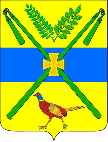  АДМИНИСТРАЦИЯ ЧЕЛБАССКОГО СЕЛЬСКОГО ПОСЕЛЕНИЯ КАНЕВСКОГО РАЙОНА  ПОСТАНОВЛЕНИЕот 10.10.2018                                             		                             № 137станица ЧелбасскаяО внесении изменений в постановление администрации Челбасского сельского поселения Каневского района от 2 августа 2017 года № 89 «Об утверждении Перечня муниципального имущества муниципального образования Челбасское сельское поселение Каневского района, свободного от прав третьих лиц (за исключением имущественных прав субъектов малого и среднего предпринимательства), предназначенного для передачи во владение и (или) в пользование на долгосрочной основе субъектам малого и среднего предпринимательства и организациям, образующим инфраструктуру поддержки субъектов малого и среднего предпринимательства»В соответствии с частью 4 статьи 18 Федерального закона от 24 июля 2007 года № 209-ФЗ «О развитии малого и среднего предпринимательства в Российской Федерации», частью 2.1 статьи 9 Федеральным законом от 22 июля 2008 года № 159-ФЗ «Об особенностях отчуждения недвижимого имущества, находящегося в государственной собственности субъектов Российской Федерации или в муниципальной собственности и арендуемого субъектами малого и среднего предпринимательства, и о внесении изменений в отдельные законодательные акты Российской Федерации», а также в целях приведения правового акта в соответствие с  действующим законодательством,                               п о с т а н о в л я ю:1.Внести в постановление администрации Челбасского сельского поселения Каневского района от 2 августа 2017 года № 89 «Об утверждении Перечня муниципального имущества муниципального образования Челбасское сельское поселение Каневского района, свободного от прав третьих лиц (за исключением имущественных прав субъектов малого и среднего предпринимательства), предназначенного для передачи во владение и (или) в пользование на долгосрочной основе субъектам малого и среднего предпринимательства и организациям, образующим инфраструктуру поддержки субъектов малого и среднего предпринимательства», следующие изменения:- приложение изложить в новой редакции, согласно приложения к настоящему постановлению. 2.Специалисту I категории общего отдела администрации Челбасского сельского поселения Каневского района Р.П.Скрыпниковой:2.1.Разместить постановление на официальном сайте администрации Челбасского сельского поселения Каневского района в информационно-телекоммуникационной сети «Интернет» (http://www.chelbasskaya.ru/). 2.2. Обеспечить официальное опубликование настоящего постановления в средствах массовой информации.3.Контроль за выполнением настоящего постановления возложить на заместителя главы Челбасского сельского поселения Каневского района Ю.Н.Русого.4.Постановление вступает в силу со дня его официального подписания.Глава Челбасского сельского поселенияКаневского района			                                                         А.В.Козлов ПЕРЕЧЕНЬмуниципального имущества муниципального образования Челбасское сельское поселение Каневского района, свободного от прав третьих лиц (за исключением имущественных прав субъектов малого и среднего предпринимательства), предназначенного для передачи во владение и (или) в пользование на долгосрочной основе субъектам малого и среднего предпринимательства и организациям, образующим инфраструктуру поддержки субъектов малого и среднего предпринимательства Ведущий специалист общего отдела администрации Челбасского сельского поселения 												      Е.М.ЧервоненкоПРИЛОЖЕНИЕ УТВЕРЖДЕНпостановлением администрации Челбасского сельского поселения Каневского районаот 10.10.2018 № 137 № п/пБалансодержатель недвижимого имущества, адрес, телефонНаименование объекта имущества (идентификационные характеристики, индивидуально-определенные признаки имущества)Местонахождения объекта недвижимого имуществаПлощадь объекта недвижимого имущества, кв.м.Арендаторы, наименование икатегории предприятий(микропредприятия, малыепредприятия, средниепредприятия)1Администрация Челбасского сельского поселения Каневского районаНежилые помещения№ №1 – 20 в нежилом здании с кадастровым номером 23:11:0701023:3353715, Краснодарский край, ст. Челбасская, пер. Гоголя, 2676,72Администрация Челбасского сельского поселения Каневского районаНежилое помещение№ 8 в административном здании с кадастровым номером 23:11:0701132:188353715,Краснодарский край, ст. Челбасская, ул. Красная, 698,6